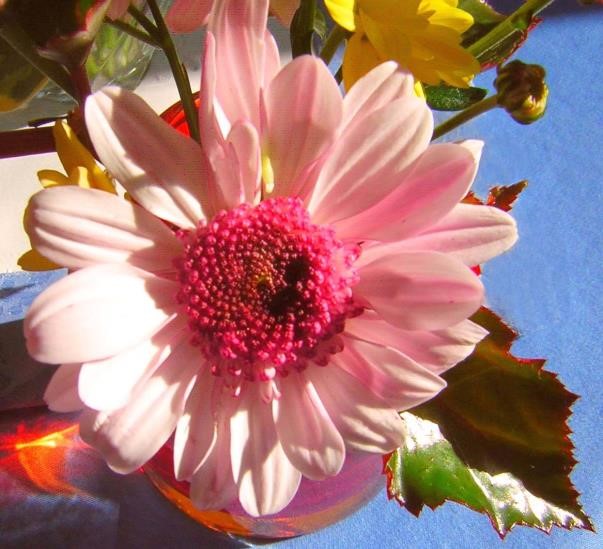 对于什么主题的收藏？爱的天灵在下面用简短的描述向爱滴的读者和听众解释了关于一个纯粹的天人之光的短信息的意义和目的。爱滴团队在自己的文件中向他们提供这些，作为一点一滴的主题集合。 诚然，简要提供的主题表面上是为了激励读者和听众更加了解天上的生活规则和纯洁的光明生命的特征，并刺激他们出于内心的信念而不狂热地将其逐步纳入或落实到日常的尘世生活中，从而使他们在内心回归的道路上大大地接近自己的天堂生活。这些神圣的信息声明可以帮助他们达到更高的灵魂-人类振动，达到更多的日常能量，对他们的同伴有更大的同情和怜悯，以及扩大对他们现在的人类，也是他们永恒的不朽生命的把握。通过他们内在的精神力量和更高的振动，他们在这个混乱的地球时代得到了更好的保护，不受毁灭性的流行病和疾病的影响，也不受地球上的黑暗灵魂的欺骗性攻击。 这些简短的信息也可以成为许多有心人的支持和安慰，让他们从更高的角度和精神层面来看待自己家庭、职业或人际关系领域出现的困难，以及媒体对世界或自己环境中不良事件的报道，以便能够在心理上很好地应对。     此外，包含各种主题的较长神谕中的简短摘录有时更能被人的意识所吸收，以便更有远见地掌握深刻的含义。 天上的爱神感谢心地善良的人们，他们通过出版配乐的短文，很好地接受并通过他们的灵魂华丽地实施了他的冲动。这些简短的信息配上音乐，为精神上开放的人提供了重要的内容，激发了预言家们用爱的精神去探究。在他同意在自己的网站上也以书面形式提供给读者之后，约瑟现在正试图采用声友们已经在他们的互联网网站上发表的主题短文，并友好地提供给他，以便他可以节省精力和时间。  